REPUBLIQUE ALGERIENNE DEMOCRATIQUE ET POPULAIRE        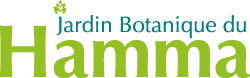 Wilaya   d’AlgerEpic jardin D’ESSAI du hammaRUE hasiba ben bouali belouizdad commune mohamed belouizdad wilaya d’ALGER.Numéro d’identification fiscale(NIF) : 001716099955974.  N°….........J.E.H/2023.                                                                 Alger le :…………......……..A monsieur le directeur de l’entreprise : ……………………………………………………………………………………    Siège : …….…………………………………………………………………………..………………………………………………………….    TEL/ FAX :………………………………………..…………………………………..…………………………………………………AVIS de Consultation n° 02/2023.     L’établissement public à caractère industriel et commercial jardin d’essais du Hamma lance une consultation n°02/2023 relative à l’opération suivant :." Réalisation des estrades pour les enclos du Zoo" Intitulé opération :   Les entreprises intéressées par la présente annonce peuvent retirer le cahier des charges auprès du siège de l’établissement, section marché public.   La présente consultation fera l’objet d’un affichage public et d’une publication sur le site web du jardin d’Essais du Hamma : www.hammagarden.com  Les offres doivent être accompagnées des pièces administrative prévues par la réglementation en vigueur sous trois 03 enveloppe cachetée et marchés publics tels stipulé par le décret Présidentiel n°15-247 du 16 Septembre 2015 portant réglementation des marchés publics et des délégations du Service public,   Les offres constituées d’un dossier de candidature, d’une offre technique et d’une offre financière doivent être obligatoirement accompagnées des pièces citées dans le cahier des charges, Article 08 du cahier des charges.    Les offres doivent comporter un dossier de candidature, l’offre technique et financière est insérée dans des enveloppes séparées et cachetées, indiquant la dénomination de l’entreprise, la référence et l’objet de l’avis de consultation, ainsi que la mention « un dossier de candidature », « une offre technique » et « offre financière », selon le cas.Ces enveloppes sont mises dans une autre enveloppe cachetée et anonyme, comportant la mention « à n’ouvrir que par la commission d’ouverture des plis et d’évaluation des offres », consultation n°02/2023 : " Réalisation des estrades pour les enclos du Zoo"   Les offres doivent d’être déposes le dernier jour du délai de préparation des offres avant 13 :00h auprès du siège de l’établissement (section marché public).Les soumissionnaires sont invités à assister à la séance d’ouverture des plis qui se tiendra au siège de l’établissement, le dernier jour correspondant à la date limite de dépôt des offres qui est fixé quatorze(14) jours à compter de la date de son affichage a partir du………………..Au……………………..à (13 :15h).  Les soumissionnaires resteront engagés par leur offres pendent un délai de 90 jours à compter de la date de dépôt des offres.Le Directeurالجمــــهــــوريـــة الجـــزائــــرية الديـــمقــــراطية الشــــعــبــيـةولايـــــــة الجـــــزائرالمؤسسة العمومية ذات الطابع الصناعي والتجاري لتسيير حـديقـة التجــــارب الحامـــــةشـــــارع حسيبة بن بوعلي بلوزداد بلدية محمد بلوزداد ولايـــة الجزائر..001716099955974 رقــم التعريـــف الجبائــي:الرقم:...............ح.ت.ح/2023.                                                                     الجزائر في:.......................                                                                                               إعــــلان عن إستشــــارة رقـــــم02/2023.إلـــى السيد مدير مؤسسة:...........................................................................................................................................العنوان:............................................................................................................................................الهاتف/الفاكس:..................................................................................................................................تعلن المؤسسة العمومية ذات الطابع الصناعي والتجاري لحـديقـة التجــــارب بالحامـــــة عن إطلاق استشارة رقم 02/2023 متعلقة بالعملية التالية:                                                                                                            عنوان العملية: " Réalisation des estrades pour les enclos du Zoo".                              يمكن للمؤسسات المهتمة بهذا الإعلان سحب دفتر الشروط لدى مقر المؤسسة فرع الصفقات العمومية لمؤسسة حديقة التجارب                 ستكون هذه الاستشارة موضوع نشر عام كما سيتم نشرها عبر موقع الويب لمؤسسة حديقة التجارب بالحامة                   وكذلك البلديات المجاورة.                                                                   www.hammagarden.com   يجب أن ترفق العروض بالوثائق الإدارية المنصوص عليها في التشريع ساري المفعول لاسيما المرسوم الرئاسي رقم 15-247 المؤرخ في 16/09/2015 المتعلق بالصفقات العمومية وتفويضات المرفق العام،على أن تودع العروض في 03 أظرفة منفصلة. تقديم العروض يجب أن يكون موافقا للشروط المحددة في التعليمات للعارضين بدفتر الشروط ومكون من: ملف الترشح،عرض تقني وعرض مالي ويكون مرفقا بالوثائق المطلوبة في دفتر الشروط المادة 08 من دفتر الشروط.                                 ترسل العروض (ملف الترشح،العرض التقني والعرض المالي) إلى المؤسسة العمومية ذات الطابع الصناعي والتجاري لحديقة التجارب بالحامة في ثلاثة 03 أظرفة منفصلة تبين كل منهما تسمية المؤسسة ومرجع الإستشارة وموضوعها وتتضمن "ملف الترشح" "عرض تقني" "عرض مالي" مودعة في ظرف خارجي يحمل عبارة:" لا يفتح إلا من طرف لجنة فتح الأظرفة وتقييم العروض" إستشارة رقم:02/2023.                                                                  " Réalisation des estrades pour les enclos du Zoo"تودع العروض لدى مؤسسة حديقة التجارب بالحامة (فرع الصفقات العمومية).                                                                     حدد أخر أجل لتقديم العروض بــ: أربعة عشرة (14) يوما إبتداء من تاريخ أول صدور لهذا الإعلان،يكون إيداع العروض قبل الساعة (13:00).                                                                                                                                 العارضون مدعون لحضور جلسة فتح الأظرفة التي ستنعقد بمقر المؤسسة بمدرسة البستنة في أخر يوم من أجل تقديم العروض المحدد بـ: أربعة عشرة (14) يوما إبتداء من .....................إلى غاية...................... على الساعة الواحدة والربع (13:15) بعد الزوال.                                                                                                                             كل المتعهدين مدعوون لحضور جلسة فتح الاظرفة بمقر المؤسسة وذلك في أخر يوم لإيداع العروض على الساعة الواحدة والربع زولا(13:15).                                                                                                                يبقى المتعهدون ملزمين بعروضهم لمدة 90 يوم تحتسب إبتداء من تاريخ إيداع العروض.المـــــديــــر